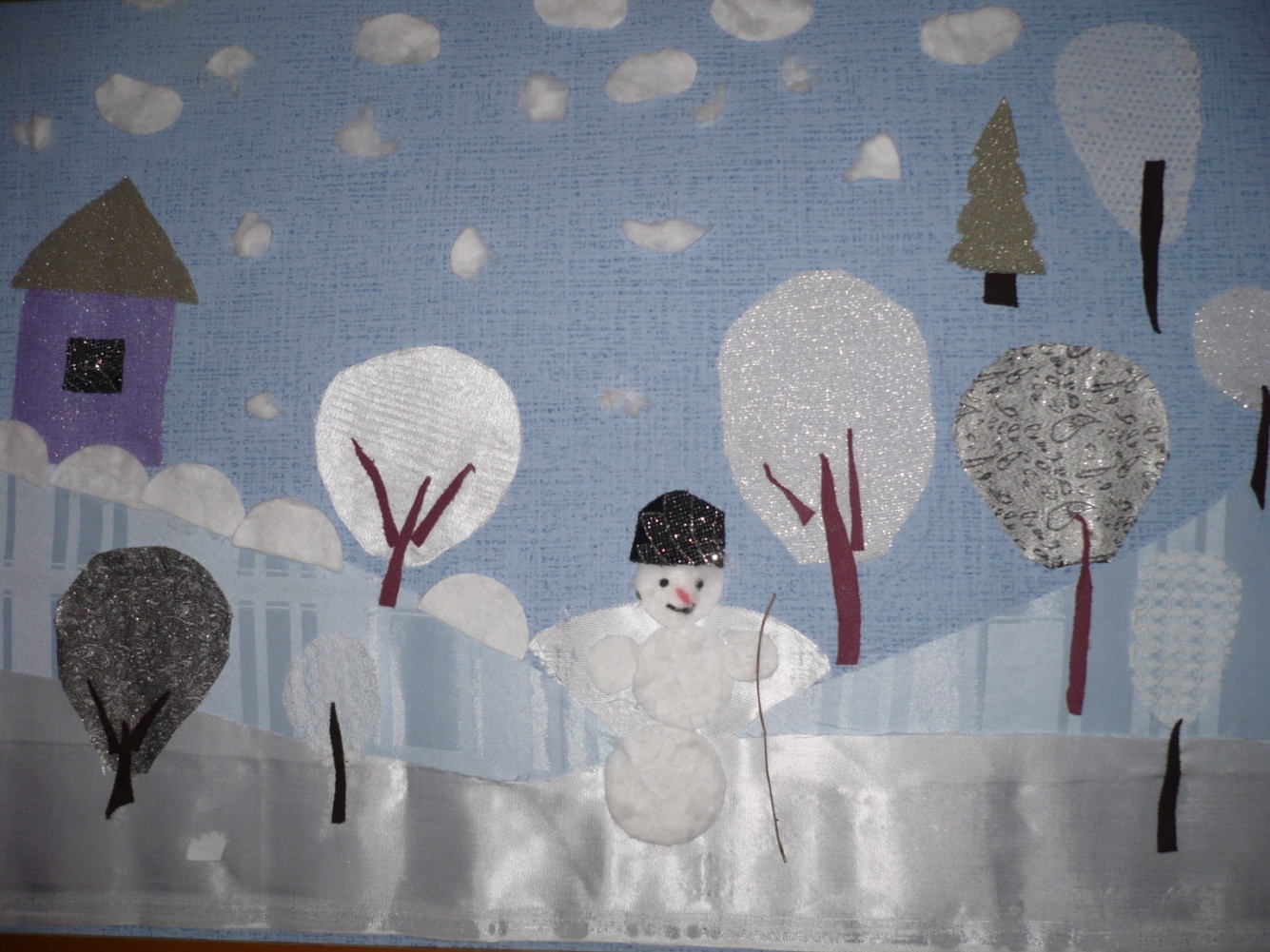 Рисунок 13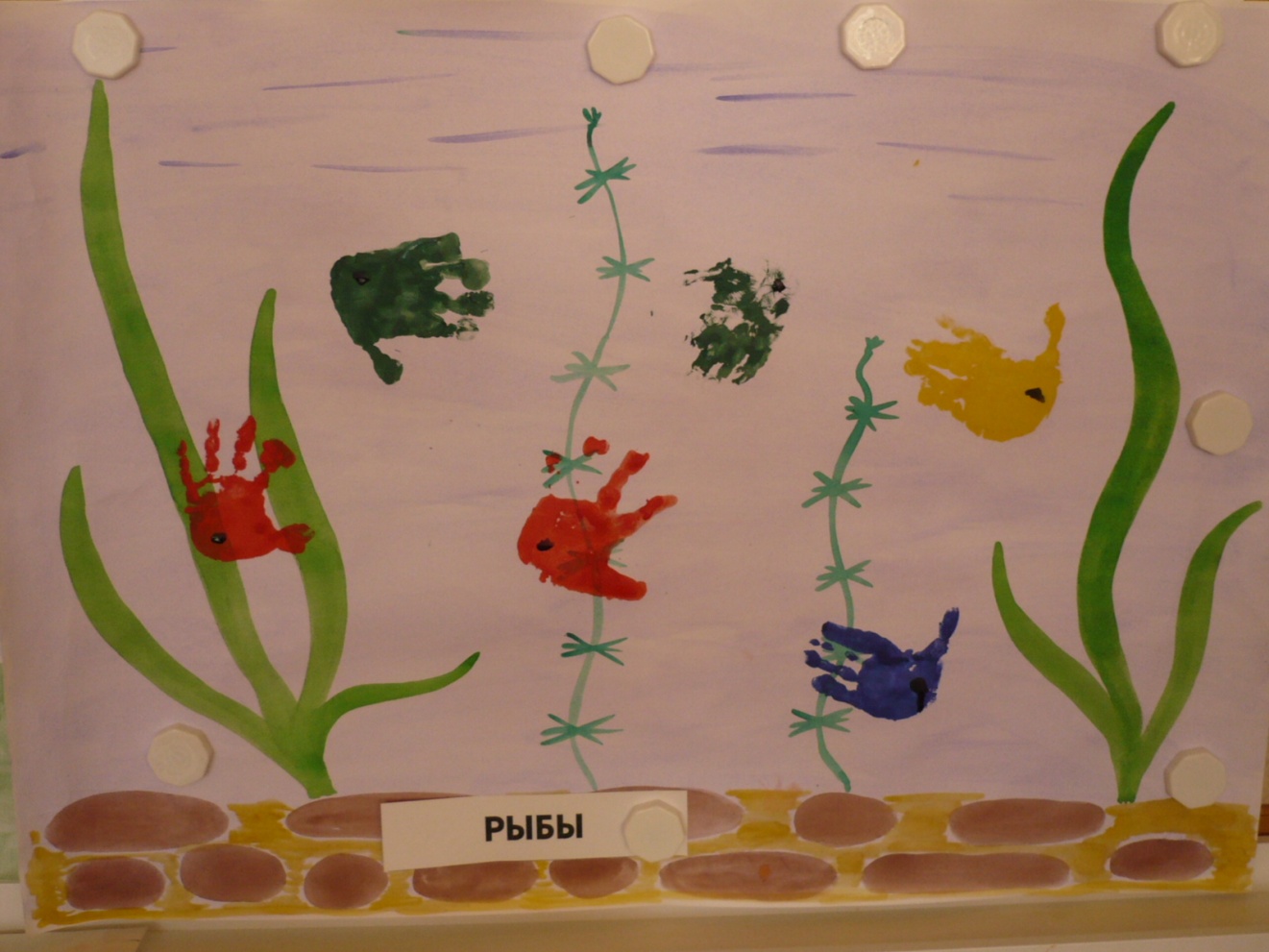 Рисунок 14